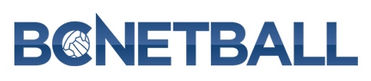 Netball BC Coach ApplicationIndicate which Team will you be applying forContact Information:Senior WomenMenU23Name:NCCP#Mailing Address:Phone Number:Date of birth:Email:Coaching Certification: Candidates must have:Completed a criminal record checkCompleted the C2K (commit 2kids) training program Completed NCCP Rule of Two elearning module Agreed to sign the Coaches Code of ConductThere are 3 components for the qualifications for the provincial coach.Theory – Canadian National Coaching Certification Program or equivalent. Must have completed either of the following coaching modules:Level 3 NCCPNCCP Making Ethical DecisionsNCCP Safe Sport TrainingORthe following NCCP coaching modules:NCCP Make Ethical DecisionsNCCP Safe Sport TrainingNCCP Creating a Positive Sport EnvironmentNCCP Advanced Practice PlanningNCCP Basic Mental SkillsNCCP Coaching and Leading EffectivelyNCCP Fundamental Movement SkillsNCCP Managing ConflictNCCP Developing Athletic AbilitiesNCCP Coach Initiation in SportTechnical - Must have completed the World Netball Intermediate Coaching Certification Program.Practical. – List the date and teams you have coached in any of the following events: high school tournament, all-star tournament, league, BC U16/U18 provincial tournament, or Winter Games.List coaching certificationPlease attach or forward proof of:Completed criminal record checkCompleted C2K (commit 2kids) training program (if applicable for age group U21)Completed Rule of Two elearning module I agree to sign and abide by the Coaches Code of Conduct. Yes.  No List and Describe Relevant Netball Coaching Experience:List and describe any other experience that you feel would benefit your application:Playing Experience:Date:Signed: